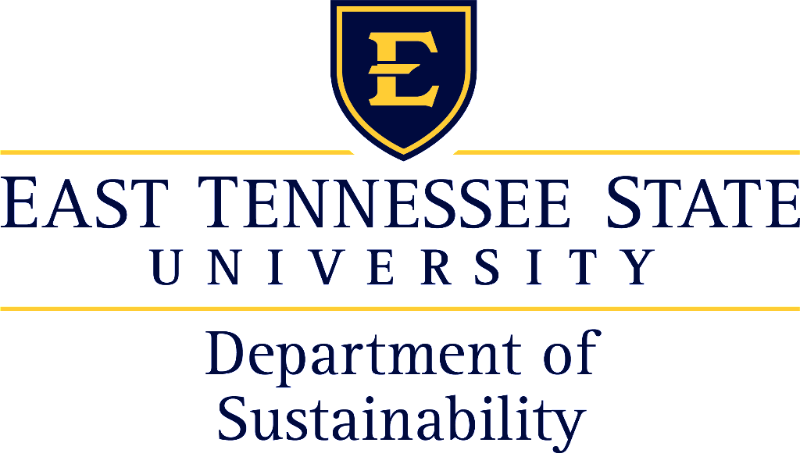 The ETSU Department of Sustainability’s Green Office ProgramTable of ContentsMission and Vision………………………………………………………………………………..3Introduction………………………………………………………………………………………..4Guidelines…………………………………………………………………………………………5Expectations……………………………………………………………………………………….6Mission and VisionMissionThe mission of the Green Office Program is to encourage East Tennessee State University’s faculty and staff to become more environmentally sustainable by conserving resources within their offices and departments.VisionThe vision of the Green Office Program is to bring sustainability to the forefront of campus and make it a natural and integral part of East Tennessee State University.IntroductionThe purpose of the Green Office Program is to help campus be more sustainable in certain aspects. This program will incentivize Faculty and Staff to take more sustainable action while on campus, and hopefully within their own lives as well. This program was retired several years ago and is now being revamped and reestablished here on campus. In order to incentivize this program all members of the Green Office Program will receive a reusable coffee mug and gift equal to $250 to jumpstart sustainability in the office. The office that shows the most progress will be given a Sustainability Award for Most Environmentally Sustainable Office on Campus. Guidelines	The following are mandatory activities* required for an office or department to become recognized as a member of the Green Office ProgramUtilize Power Strips within Individual and Group Spaces Recycle all Toner and Ink Cartages with John NelsonUse only 1 Coffee Maker per Office SpacePut up Provided Signs to Unplug Appliances When not in UsePut up Provided Lights Off StickersRecycle within OfficeUse Provided Leaf Cart in Place of Disposable DishesSubmit a monthly check-in with an online surveyAttend a Brown Bag Lunch (1 person per office minimum)*These are items that upon signing the Green Office Program agreement the members of the office/department will be required to uphold throughout their time as a member of the Green Office Program. 	Additionally, Green Office Program offices/departments will pick two goals to achieve by the end of their first semester as active members. They should select one goal for subsequent semesters while upholding previous goals and mandatory activities. They may pick from the following goals or create their own goal(s) as approved by the Department of Sustainability:Avoid Printing for ClassesPaperless MeetingReducing Product Purchasing (purchase in bulk or place multiple orders at once)Use Recycled Content Paper for Exams, Class Handouts, Flyers, Meeting Agendas etc. Shut Down Computers and Printers DailyExpectations	The Department of Sustainability should do the following in order to make the Green Office Program a success at East Tennessee State University:Attend staff/office meetings and trainings to provide an overview of the Green Office Program and how it can benefit the officeHelp guide faculty and staff in achieving their sustainability goalsReview and respond to monthly check-in survey Recruit other offices/departments to be a part of the Green Office Program Allow for accommodations and support for offices/departments that are struggling in maintaining their contractOffices and/or Departments should do the following in order to remain as an active member of the Green Office Program:Appoint a faculty or staff member to fill out the monthly survey and report on what the office/department has been doing to achieve goals and any struggles they might be facingAchieve goals within the parameters set by the Department of Sustainability Sign Up for Green Monday Emails Uphold past goals and expectations during every semester as an active member and report on these goals at the end of each semesterRemain in communication with Department of SustainabilityHave at least 75% of office/department members sign the Green Office Agreement— only those who sign the agreement will get the coffee mugFailure to maintain the above may cause the office/department to lose active member status for up to one year, as determined by the Department of Sustainability. I agree to uphold this agreement and maintain the above information to the best of my ability. 